13ª (DECIMA TERCEIRA) SESSÃO EXTRAORDINÁRIA DA VIGÉSIMA SEXTA SESSÃO LEGISLATIVA DA SÉTIMA LEGISLATURA DA CÂMARA DE VEREADORES DO MUNICÍPIO DE CHUPINGUAIA-RO.PAUTA – SESSÃO EXTRAORDINÁRIA                                                        CHUPINGUAIA 12  DE SETEMBRO  DE 2022 SESSÃO – 10:40 HORAS:                                                 EXPEDIENTE RECEBIDO:  LEITURA DO PROJETO DE LEI Nº:2.767,2.768/2022.                                                          ORDEM DO DIADISCUSSÃO E VOTAÇÃO DOS PROJETOS DE LEI Nº: 2.767,2.768/2022.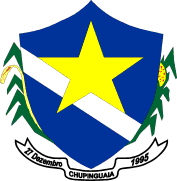              ESTADO DE RONDÔNIA               PODER LEGISLATIVO       CÂMARA MUNICIPAL DE CHUPINGUAIA             13ª SESSÃOEXTRAORDINÁRIAESTADO DE RONDÔNIAPODER LEGISLATIVOCÂMARA DE VEREADORES DO MUNICÍPIO DE CHUPINGUAIAPAUTA DA IMPRENSA   12/09/2022PROJETO DE LEI                              ASSUNTOAUTORIAPROJETO DE LEI2.767/2022Abre no oramento vigente crédito suplementar por anulação de despezas no valor de R$ 225.488,03.Poder       ExecutivoPROJETO DE LEI2.768/2022Abre no ooçamento vigente crédito especial por anulação de despezas no valor de R$ 63.200,00.Poder       Executivo